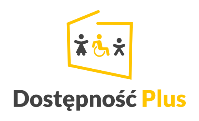 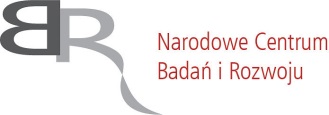 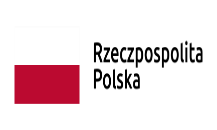 UNIWERSYTET KAZIMIERZA WIELKIEGOW BYDGOSZCZYul. Chodkiewicza 30, 85 – 064 Bydgoszcz, tel. 052 341 91 00 fax. 052 360 82 06NIP 5542647568 REGON 340057695www.ukw.edu.plUKW/DZP-282-ZO-B-6/2022Bydgoszcz, dn. 28.03.2022 r.OGŁOSZENIEO WYBORZE NAJKRZYSTNIEJSZEJ OFERTYoraz ODRZUCENIE oferty nr 1I Uniwersytet Kazimierza Wielkiego w Bydgoszczy z siedzibą przy ul. Chodkiewicza 30, 85-064 Bydgoszcz informuje, iż w wyniku przeprowadzonego postępowania w trybie Zapytania Ofertowego                                                Nr UKW/DZP-282-ZO-B-6/2022 pn. „Dostawa drukarek 3D, została wybrana następująca oferta:  Wykonawca: GLOBAL 3D s.c., Rynek 40, 48-300 NysaCena oferty: 10 592,22 zł bruttoIlość punktów wg kryteriów: 	- cena – waga 75 % –  74,90 pkt 	- termin dostawy – waga – 25% - 14 dni kalendarzowych – 25 pktRazem: 99,90 pktZestawienie złożonych ofertStreszczenie oceny i porównania ofert zawierające punktację przyznaną ofertom w każdym z kryterium oceny ofert i łączną punktację:II Uniwersytet Kazimierza Wielkiego w Bydgoszczy z siedzibą przy ul. Chodkiewicza 30, 85-064 Bydgoszcz informuje, iż w wyniku przeprowadzonego postępowania w trybie Zapytania Ofertowego                                                Nr UKW/DZP-282-ZO-B-6/2022 pn. „Dostawa drukarek 3D, została odrzucona oferta Wykonawcy:CA Devent Sp. z o.o., ul. Budowlanych 31, 80-298 GdańskKanclerz UKW                                                                                                 mgr Renata MalakNumer ofertyFirma (nazwa) lub nazwisko oraz adres Wykonawcy1CA Devent SP. z o.o., ul. Budowlanych 31, 80-298 Gdańsk2GLOBAL 3D S.C., Rynek 40, 48-300 Nysa3Lu Industrials, ul. Arkuszowa 39, 01-934 warszawa4KNET SERVICE Sp. z o.o., PL. Jana Kilińskiego 2, 35-005 Rzeszównr ofertyIlość punktów w kryterium „cena”Ilość punktów w kryterium „termin dostawy”RAZEM274,902599,90357,602582,60444,182569,18